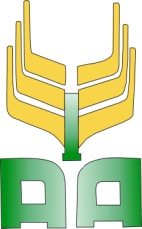 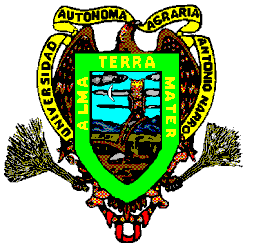 DIVISIÓN DE CIENCIAS SOCIOECONOMICASDEPARTAMENTO DE ADMINISTRACION AGROPECUARIAPROGRAMA ANALÍTICO Y DE TRABAJO DEL CURSOADMINISTRACION Y FINANZASCLAVE: ADM-440ELABORADO POR:ING. DAVID MARTINEZ RIVERABUENAVISTA, SALTILLO, COAHUILA.AGOSTO-DICIEMBRE 2010I. DATOS DE IDENTIFICACIÓNMateria: Administración y FinanzasClave: ADM-440Departamento que la imparte: Administración AgropecuariaNo. de Horas Teoría: 4No. de Horas Práctica: 1No. de Créditos:Carreras y Semestre en que se imparte: Ingeniero ForestalBloque IVDuración aproximada: 60 horasPrerrequisito: II. OBJETIVO GENERAL	Enseñar al alumno los principios, técnicas, procedimientos básicos de la Administración de Empresas para su conocimiento, dominio y aplicación en el diagnóstico, análisis y toma de decisiones en la búsqueda de la eficiencia técnica-económica en la producción agropecuaria.III. METAS EDUCACIONALESAl finalizar el Curso, el alumno será capaz de:Dominar conceptos fundamentales de Comprender las Funciones que realizan las empresas.Dominar los principios, técnicas y procedimientos de  en su enfoque de Proceso Administrativo.Dominar las técnicas y procedimientos básicos del costeo y presupuesto.Comprender los Estados Financieros para el análisis de las operaciones.Dominar las técnicas para el análisis del comportamiento y el rendimiento financiero de la empresa.IV. TEMARIOINTRODUCCIÓNInducción al curso.Ubicación de la materia en el plan de estudios.Reconocimiento del Acervo bibliográfico del curso.ADMINISTRACION AGROPECUARIA. CONCEPTOS BÁSICOS.AdministraciónEmpresaNegocioAgronegocioCadena de valor/sistema productoBeneficio agroindustrialRecurso y/o Factores que involucra la actividad productiva agropecuariaEdaficosClimáticosHídricosHumanos TecnológicosEconómicosEstructura Productiva de Infraestructura BásicaInfraestructura ProductivaCapital de TrabajoCapital HumanoEficacia/Eficiencia/Productividad/CompetitividadToma de DecisionesUso/Cambio de uso/Manejo/Comportamiento y/Rendimiento de RecursosSuperávitEL PROCESO ADMINISTRATIVOPlaneaciónOrganizaciónIntegraciónDirecciónControlPRINCIPALES FUNCIONES DE :MercadosDemandaOfertaPrecioComercializaciónProducciónInsumoProductoProceso de Transformación AgropecuariaNaturaleza CaracterísticasFuerza Primaria MotrizFinanzasFuentes y Origen de RecursosPropiosCréditoSubsidioSubsidioCo-FinanciamientootrosAplicación y Uso de RecursosInvestigación y DesarrolloGestión EcológicaCOSTEO BASICO Y PRESUPUESTODeterminación de CostosCosto de OportunidadCostos FijosDepreciaciónAmortizaciónIntereses, Costo del CapitalReparaciones ImpuestosSegurosCostos VariablesInsumos y MaterialesLabores MecánicasLabores ManualesCosto de Bombeo del AguaOtros CostosPresupuestoLínea de ProducciónEmpresa AgropecuariaCONTABILIDADDefiniciónObjetivosImportanciaEstados FinancierosEstado de ResultadosBalance GeneralANALISIS FINANCIERORazones o Medidas FinancierasPunto de EquilibrioAnálisis de RentabilidadV. DISTRIBUCION DE TIEMPOS 	60 HORAS						42 TEORIA						18 PRACTICAVI. PROCEDIMIENTO DE ENSEÑANZA APRENDIZAJELos Procedimientos de enseñanza aprendizaje que se desarrollan en el Curso de Administración y Finanzas serán: Exposiciones, Lecturas de Comprensión, Análisis y Discusión, Investigaciones Bibliográficas y Visista Guiada.VII. EVALUACION DEL CURSOVIII. BIBLIOGRAFÍAKoontz & Heinrich		ADMINISTRACION UNA PERSPECTIVA GLOBAL				ED. Mc. Graw Hill.Ronald D. Kay 			ADMINISTRACION AGRICOLA Y GANADERA				ED. CECSADepto. de Administración Agropecuaria	     APUNTES DE ADMINISTRACION       ED. U.A.A.A.N.Elías Lara Flores		PRINCIPIOS DE CONTABILIDAD.				ED. LimusaIX. PROGRAMA ELABORADO POR: ING. DAVID MARTINEZ RIVERAX. PROGRAMA REVISADO POR:ACADEMIA DEL DEPARTAMENTO DE ADMINISTRACION AGROPECUARIATemaTiempo11 hora210 horas38 horas413 horas510 horas68 horas710 horasMétodo de EvaluaciónNúmeroValorExámenes Parciales360%Ejercicios Prácticos720%Asistencia    85%5%Participación en clase15%